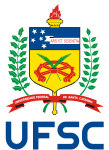 UNIVERSIDADE FEDERAL DE SANTA CATARINACENTRO DE FILOSOFIA E CIÊNCIAS HUMANASPROGRAMA DE PÓS-GRADUAÇÃO EM GEOLOGIACAMPUS REITOR JOÃO DAVID FERREIRA LIMA - TRINDADE - 88040-900  FLORIANÓPOLIS - SCTELEFONE +55 (48) 3721 4878 / 3502ppggeologia@contato.ufsc.br| https://ppggeologia.paginas.ufsc.br/DECLARAÇÃODECLARAMOS que o/a Prof/a. Dr/a. NOME COMPLETO participou como Examinador/a Interno/Externo/a à Instituição da Banca Examinadora de Defesa de Dissertação de Mestrado do(a) pós-graduando(a) NOME COMPLETO, intitulada “TÍTULO CONFORME PORTARIA E ATA”, realizada no âmbito do Programa de Pós- Graduação em Geologia, da Universidade Federal de Santa Catarina, no dia xx de xxxx de 2024, no LOCAL / via Web Conferência.Membros da Banca:Prof/a. Dr/a. NOME COMPLETO (Orientador/a - PPGDN /UFSC)Prof/a. Dr/a. NOME COMPLETO (Examinador/a Interno/Externo/a – Instituição)Prof/a. Dr/a. NOME COMPLETO (Examinador/a Interno/Externo/a – Instituição)MARIVALDO DOS SANTOS NASCIMENTOCoordenador do Programa de Pós-Graduação em GeologiaPORTARIA N.º 325/2023/GR